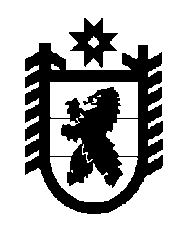 Российская Федерация Республика Карелия    РАСПОРЯЖЕНИЕГЛАВЫ РЕСПУБЛИКИ КАРЕЛИЯО поощренииПоощрить почетным знаком Главы Республики Карелия «За вклад в развитие Республики Карелия»:за заслуги в трудовой деятельности в области внедрения различных способов укрепления и стабилизации слабых грунтов оснований при строительстве автомобильных дорог федерального и регионального значения в сложных геологических условиях в Республике  Карелия ЖАДАНОВСКОГО Илью Игоревича – заместителя начальника производственного участка акционерного общества «ВАД», Петрозаводский городской округ; за большой личный вклад в развитие российского казачества на территории Республики Карелия, проводимую работу по патриотическому воспитанию подрастающего поколения, сохранение исторической памяти и духовных традиций Республики Карелия, содействие формированию культуры мира и согласия в обществеМИТЯГИНА Олега Дмитриевича – атамана Отдельского казачьего общества Республики Карелия, Петрозаводский городской округ;за многолетний добросовестный труд и большой вклад в развитие системы образования в Республике КарелияАЛЕКСЕЕВУ Раису Васильевну  – педагога дополнительного образования муниципального бюджетного общеобразовательного учреждения «Средняя общеобразовательная школа № 25», Петрозаводский городской округ,АРТАМОНОВУ СВЕТЛАНУ Анатольевну – методиста муниципального автономного учреждения дополнительного профессионального образования «Центр развития образования»,                                   Костомукшский городской округ,БЕЛОВУ Людмилу Геннадьевну – воспитателя муниципального казенного дошкольного образовательного учреждения Сортавальского муниципального района Республики Карелия Детского сада № 31 «Сказка»,БОСУЮ Лидию Михайловну – учителя русского языка и литературы муниципального казенного общеобразовательного учреждения средней общеобразовательной школы п. Идель, Сегежский муниципальный район,БУШУЕВУ Валентину Кирилловну – воспитателя группы продленного дня муниципального бюджетного общеобразовательного учреждения «Средняя общеобразовательная финно-угорская школа им. Элиаса Леннрота», Петрозаводский городской округ,ВАНЮШКИНУ Эльвиру Петровну – учителя математики муниципального казенного общеобразовательного учреждения «Паданская средняя общеобразовательная школа», Медвежьегорский муниципальный район,ВИНОГРАДОВУ Иру Александровну – учителя истории муниципального бюджетного общеобразовательного учреждения «Средняя общеобразовательная школа № 38», Петрозаводский городской округ,ГАВРОНСКУЮ Ларису Петровну – учителя физики государственного бюджетного общеобразовательного учреждения Республики Карелия «Специальная (коррекционная) общеобразовательная школа-интернат № 21», Петрозаводский городской округ,ГРИГУТЕНЕ Анну Ивановну – библиотекаря муниципального казенного общеобразовательного учреждения Ребольской средней общеобразовательной школы, Муезерский муниципальный район,ДАВЛЮДОВУ Людмилу Михайловну – учителя математики муниципального бюджетного общеобразовательного учреждения «Средняя общеобразовательная школа № 1», Кемский муниципальный район,ДМИТРИЕВУ Марию Семёновну – учителя начальных классов муниципального бюджетного общеобразовательного учреждения «Средняя общеобразовательная школа № 3», Кемский муниципальный район,ДРУЖИНИНУ Людмилу Ивановну – учителя русского языка                            и литературы муниципального бюджетного общеобразовательного учреждения «Средняя общеобразовательная школа № 1», Кемский муниципальный район,ЗАХАРОВУ Любовь Леонидовну – учителя русского языка муниципального бюджетного общеобразовательного учреждения основной общеобразовательной школы д. Хийденсельга, Питкярантский муниципальный район,КАРГУ Людмилу Николаевну – кладовщика муниципального бюджетного общеобразовательного учреждения «Основная общеобразовательная школа № 32», Петрозаводский городской округ,КАРЕЛИНА Виктора Анатольевича – учителя истории муниципального общеобразовательного учреждения средней общеобразовательной школы № 1 г. Кондопоги Республики Карелия, КОМОЛОВУ Людмилу Игоревну – заместителя директора по учебно-воспитательной работе муниципального бюджетного общеобразовательного учреждения «Средняя общеобразовательная школа № 3», Кемский муниципальный район,КОНОНОВА Валерия Яковлевича – тренера-преподавателя муниципального казенного учреждения дополнительного образования «Пряжинская районная детско-юношеская спортивная школа»,КОСОПАЛОВУ Людмилу Александровну – учителя музыки муниципального бюджетного общеобразовательного учреждения «Гимназия № 17 имени П.О. Коргана», Петрозаводский городской округ,КРУПЫШЕВА Павла Ивановича – учителя физической культуры муниципального казенного общеобразовательного учреждения Чалнинской средней общеобразовательной школы, Пряжинский национальный муниципальный район,КУЧЕРОВУ Нину Ивановну – воспитателя государственного бюджетного общеобразовательного учреждения Республики Карелия «Специальная (коррекционная) общеобразовательная школа-интернат 
№ 23», Петрозаводский городской округ,МЕДВЕДЕВУ Альбину Ивановну – методиста муниципального образовательного учреждения дополнительного профессионального образования Беломорского муниципального района «Беломорский информационно-методический центр образования»,ПЯТНИЦЫНУ Нину Николаевну  – учителя математики муниципального общеобразовательного учреждения средней общеобразовательной школы № 8 г. Кондопоги Республики Карелия,РОЖКОВУ Татьяну Владимировну – заведующую муниципальным казенным дошкольным образовательным учреждением детским садом № 5                      с. Реболы, Муезерский муниципальный район,РЫБАЛКО Лилию Павловну  – заместителя директора по учебно-воспитательной работе муниципального бюджетного общеобразовательного учреждения «Гимназия № 17 имени П.О. Коргана», Петрозаводский городской округ,САВОЛАЙНЕН Галину Александровну – учителя начальных классов муниципального казенного общеобразовательного учреждения основной общеобразовательной школы п. Попов Порог, Сегежский муниципальный район,САМОЙЛЕНКО Ларису Николаевну – учителя биологии муниципального бюджетного общеобразовательного учреждения «Средняя общеобразовательная финно-угорская школа им. Элиаса Леннрота», Петрозаводский городской округ,САРВИ Альбину Федоровну – методиста государственного бюджетного общеобразовательного учреждения Республики Карелия «Специальная (коррекционная) общеобразовательная школа-интернат 
№ 23», Петрозаводский городской округ,СОБОЛЕВУ Римму Семеновну – учителя математики муниципального общеобразовательного учреждения средней общеобразовательной школы № 1 г. Кондопоги Республики Карелия,ТИТОВУ Екатерину Тихоновну – методиста-координатора муниципального общеобразовательного учреждения Беломорского муниципального района «Сумпосадская средняя общеобразовательная школа», УСОВУ Екатерину Федоровну – учителя истории муниципального бюджетного общеобразовательного учреждения средней общеобразовательной школы п. Надвоицы, Сегежский муниципальный район,ЯКОВЛЕВУ Галину Васильевну – учителя начальных классов муниципального казенного общеобразовательного учреждения «Паданская средняя общеобразовательная школа», Медвежьегорский муниципальный район,ЯКОВЛЕВУ Нину Степановну – учителя истории и обществознания муниципального казенного общеобразовательного учреждения «Видлицкая средняя общеобразовательная школа», Олонецкий национальный муниципальный район.           ГлаваРеспублики Карелия                                                          А.О. Парфенчиковг. Петрозаводск1  октября 2019 года№ 542-р